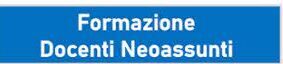 Competenze socio-emotive per promuovere motivazione e innovazione dei setting della didattica ( FORMATORE GERACI )DATA:____________________________________________TUTOR:_____________________________________________________FORMATORE:________________________________________________COGNOMENOMEENTRATAUSCITAAbbateRoberta SerenaAcanforaCarmelaAglieri RinellaGiuseppinaCalabrettaGiuliaCassataMaria AnnaChibaroAlessiaCostanzaFedericaDi GiorgioLauraDi MariaMaria IlariaFarahEmmanuel Tut-RahGalluzzoAntonino StefanoGambiSalvina MariaGambinoAdrianaGaudiosoAndreaGulottaBernardoGuzzoRosaliaLattucaAlessandroLo ForteDomenicoLo IaconoPieraLombinoMarioMaimoneAdrianaMarchettiAtanasioMartinoChiaraMazzurco MasiRiccardoMocciaroLauraMorrealeChiaraNigrelliMimma SantaOrlandoMariaOrobelloMoniaPagoriaSilviaPalmeriMaria CarmelaParadisoAntonella MariaPecorellaFabioRizzoVeronicaRizzoMaria LuciaRomeoStefanoRondelliDaniele Riccardo MariaRotoloFabiolaSaiolaFerdinandoSalamoneCaterinaScalisiPietro AntonioSpartiAliceSpigolonValentinaTesauroDanieleTubioloGioacchinoVinciguerraRosangelaVincenti		Nadia	